Approved by the order of the Chairman of  Azerbaijan Caspian Shipping Closed Joint Stock Company   dated 1st of December 2016 No. 216.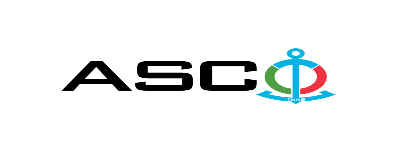 AZERBAIJAN CASPIAN SHIPPING CLOSED JOINT STOCK COMPANY IS ANNOUNCING OPEN BIDDING FOR THE PROCUREMENT OF HOUSEHOLD APPLIANCES REQUIRED FOR STRUCTURAL DEPARTMENTS B I D D I N G No. AM082/2022 (On the participant`s letter head)APPLICATION FOR PARTICIPATION IN THE OPEN BIDDING___________ city     “__”_______20____________№           							                                                                                          To the attention of the Chairman of ASCO Procurement CommitteeMr Jabrail Mahmudlu We, hereby confirm the intention of [ to state full name of the participant ] to participate  in the open bidding No.  [ bidding No. shall be inserted by participant ] announced by ASCO in respect of procurement of "__________________" .Moreover, we confirm that no winding - up or bankruptcy proceeding is being performed or there is no circumstance of cessation of activities or any other circumstance that may impede participation of [ to state full name of the participant ]  in the stated bidding. In addition, we warrant that [ to state full name of the participant ] is not an affiliate of ASCO.Below mentioned contact details are available to respond to any question that may emerge in relation to the documents submitted and other issues: Contact person in charge:  Position of the contact person: Telephone No.: E-mail:  Attachment : Original of the bank evidence as  a proof of payment of participation fee  – __ page(s).________________________________                                   _______________________(initials of the authorized person)                                                                                                        (signature of the authorized person)_________________________________                                                   (position of the authorized person)                                                STAMP HERE                                                        LIST OF THE GOODS:   For technical questions please contact :Head of the Marine Navigation Safety Service - Rza Panaliyev Tel: +99450 674 05 50E-mail: Rza.panaliyev@asco.azDue diligence shall be performed in accordance with the Procurement Guidelines of ASCO prior to the conclusion of the purchase agreement with the winner of the bidding.      The company shall enter through this link http: //asco.az/sirket/satinalmalar/podratcilarin-elektron-muraciet-formasi// to complete the special form or submit the following documents:Articles of Association of the company (all amendments and changes including)An extract from state registry of commercial legal entities  (such extract to be issued not later than last 1 month)Information on the founder in case if the founder of the company is a legal entityCertificate of Tax Payer`s Identification Number Audited accounting balance sheet or tax declaration  (depending on the taxation system) / reference issued by taxation bodies on non-existence of debts for tax Identification card of the legal representative Licenses necessary for provision of the relevant services / works  (if any)No agreement of purchase shall be concluded with the company which did not present the above-mentioned documents or failed to be assessed positively as a result of the due diligence performed and shall be excluded from the bidding! Submission documentation required for participation in the bidding :Application for participation in the bidding (template has been attached hereto) ;Bank evidence as a proof of participation fee ;Bidding offer : Bank document confirming financial condition of the consignor within the last year (or within the period of operation if less than one year) ;Statement issued by the relevant tax authorities on the absence of expired commitments associated with taxes and other compulsory payments and failure of obligations set forth in the Tax Code of the Republic of Azerbaijan for the last one year (excluding the period of suspension).At the initial stage, application for participation in the bidding ( signed and stamped ) and bank evidence proving payment of participation fee (excluding bidding offer) shall be submitted in English, Russian or in Azerbaijani languages to the official address of "Azerbaijan Caspian Shipping" CJSC (hereinafter referred to as "ASCO" or "Procuring Organization") through email address of contact person in charge by 17.00 (Baku time) on may 06, 2022. Whereas, other necessary documents shall be submitted as enclosed in the bidding offer envelope.    Description (list) of goods, works or services has been attached hereto. The participation fee and Collection of General Terms and Conditions:Any participant (bidder), who desires to participate in the bidding, shall pay for participation fee stated below (the payment order shall necessarily state the name of the organization holding open bidding and the subject of the bidding) and shall submit the evidence as a proof of payment to ASCO not later than the date stipulated in section one. All participants (bidders), who have fulfilled these requirements, may obtain General Terms and Conditions relating to the procurement subject from contact person in charge by the date envisaged in section IV of this announcement at any time from 09.00 till 18.00 in any business day of a week. Participation fee amount (VAT exclusive): 150 Azn.The participation fee may be paid in AZN or  equivalent amount thereof in USD or EURO.   Account No. :Except for circumstances where the bidding is cancelled by ASCO, participation fee shall in no case be refunded ! Security for a bidding offer: The bank guarantee is required in the amount of at least  1 (one) % of the bidding offer price. A bank guarantee sample shall be specified in the General Terms and Conditions. Bank guarantees shall be submitted as enclosed in the bidding offer envelope along with the bidding offer.  Otherwise, the Purchasing Organization shall reserve the right to reject such offer. The financial institution that issued the guarantee should be acknowledged in the Republic of Azerbaijan and / or international financial transactions. The purchasing organization shall reserve the right not to accept and reject any unreliable bank guarantee.Persons wishing to participate in the bidding and intending  to submit another type of warranty (letter of credit, securities, transfer of funds to the special banking account set forth by the Procuring Organization in the bidding documents, deposit and other financial assets) shall request and obtain a consent from ASCO through the contact person reflected in the announcement on the acceptability of such type of warranty.   Contract performance bond is required in the amount of 5 (five) % of the purchase price.For the current procurement operation, the Procuring Organization is expected to make payment only after the goods have been delivered to the warehouse, no advance payment has been intended. Contract Performance Term:The goods will be purchased on an as needed basis.  It is required that the contract of purchase be fulfilled within 5 (five) calendar days upon receipt of the formal order (request) placed by ASCO.Final deadline date and time for submission of the bidding offer:All participants, which have submitted their application for participation in the bidding and bank evidence as a proof of payment of participation fee by the date and time stipulated in section one, and shall submit their bidding offer (one original and two copies) enclosed in sealed envelope to ASCO by 17.00 Baku time on may 17, 2022.All bidding offer envelopes submitted after above-mentioned date and time shall be returned unopened. Address of the procuring company:The Azerbaijan Republic, Baku city, AZ1029 (postcode), 2 Neftchilar Avenue, Procurement Committee of ASCO. Contact person in charge:Rahim AbbasovProcurement specialist at the Procurement Department of ASCOTelephone No.: +99450 2740277Email address: rahim.abbasov@asco.az, tender@asco.azZaur Salamov Procurement specialist at the Procurement Department of ASCOTelephone No.: +99455 817 08 12E-mail: zaur.salamov@asco.azContact person on legal issues:Landline No.: +994 12 4043700 (ext: 1262)Email address: tender@asco.azDate and time assigned for the opening of bidding offer envelopes:Opening of the envelopes shall take place at 15.00 Baku time on 18 may, 2022 in the address stated in section V of the announcement.  Persons wishing to participate in the opening of the envelopes shall submit a document confirming their permission to participate (the relevant power of attorney from the participating legal entity or natural person) and the ID card at least half an hour before the commencement of the bidding.Information  on the winner of the bidding :Information on the winner of the bidding will be posted in the "Announcements" section of the ASCO official website.Nomination of the goodsMeasurement unitQuantityCertification requirement1Free standing water dispenser unit, hot - cold water supply, equipped with refrigerator, heating power - 500 W ;  cooling power - 120 W, heating capacity - 5 l / w 90 C˚, cooling capacity 3 l / s 10 C˚, dimensions - 1030 x 350 x 350, cooling type -compressor.pcs55Certificates of origin and conformity are required2Wall mounted air conditioning unit, split type,  hot - cold ventilation, 9000 BTU / h / 2.6 kW / 220 Vpcs24Certificates of origin and conformity are required3Wall mounted air conditioning unit, split type,  hot - cold ventilation, 12000 BTU / h / 3.5 kW / 220 Vpcs38Certificates of origin and conformity are required4Wall mounted air conditioning unit, split type,  hot - cold ventilation, 18000 BTU / h / 5.3 kW / 220 Vpcs30Certificates of origin and conformity are required5Wall mounted air conditioning unit, split type,  hot - cold ventilation, 24000 BTU / h / 7 kW / 220 Vpcs42Certificates of origin and conformity are required6Wall mounted air conditioning unit, split type,  hot - cold ventilation, 36000 BTU / h / 10.6 kW / 220 Vpcs35Certificates of origin and conformity are required7Microwave oven with chamber volume of 25 lt; 1200 W / 220 Vpcs45Certificates of origin and conformity are required8Washing machine (automatic type) (7 kg) / 220 V / 50 Hzpcs52Certificates of origin and conformity are required9Tumble drying machine (automatic type) (7 kg) / 220 V / 50 Hzpcs20Certificates of origin and conformity are required10Washing machine (automatic type) (7 kg) / 220 V / 60 Hzpcs4Certificates of origin and conformity are required11Tumble drying machine (automatic type) (7 kg) / 220 V / 60 Hzpcs5Certificates of origin and conformity are required12Single chamber refrigerator 85 x 55 x 57cm / 113 L / 220 V pcs22Certificates of origin and conformity are required13Double chamber refrigerator 170 x 60 x 65 cm / 220-240 V / 250 L / A + / 266 kW pcs49Certificates of origin and conformity are required14Refrigerator 154 x 59,5 x 65,8 cm / 220-240 V / 200 L / A +++pcs11Certificates of origin and conformity are required15Deep freezer 91.7 x 136.9 x 75.8 / 331 L / 66 kg / 220-240 V / A ++pcs17Certificates of origin and conformity are required16LED TV 102 cm / FULL HD (1.920 x 1.080) / DVB-T2 / C / S2 / 220 Vpcs26Certificates of origin and conformity are required17LED TV 82 cm / HD Ready (1366 x 768) / DVB-T2 / C / S2 / 220Vpcs116Certificates of origin and conformity are required18Vacuum cleaner 220 V / 2400 W  pcs52Certificates of origin and conformity are required19Boiling tank 20 l 3000 W / 220 V / 50 Hzpcs96Certificates of origin and conformity are required20Boiling tank 10 l 3000 W / 220 V / 50 Hzpcs101Certificates of origin and conformity are required21Steam generator iron 220 V / 1800 Wpcs54Certificates of origin and conformity are required22Power kettle set (Kettle-1,7 l; teapot -  glass; 220-240 V, 50 Hz; 2400 W)pcs221Certificates of origin and conformity are required23Electric meat grinder 5.5 kg / min; 800 W / 2100 W; reverse; 220 Vpcs66Certificates of origin and conformity are required24Toaster Power - 800 W; 220-24 Qty of toasts - 2; Toasting rate - 6; Functions - Heating, meltingpcs30Certificates of origin and conformity are required25Power Mixer:  Power - 500 W; 220-24 Number of attachments - 2 (Beater, dough mixer); Speed - 5pcs41Certificates of origin and conformity are required26Electric stove - with 2 burners, 220 Vpcs72Certificates of origin and conformity are required27Electric water heater 100 l 220Vpcs33Certificates of origin and conformity are required28Electric water heater 50 l 220Vpcs14Certificates of origin and conformity are required29Power blender, casing 20 cm, 220 Vpcs22Certificates of origin and conformity are required30Electric water heater 200 l 220Vpcs5Certificates of origin and conformity are required317 section Oil radiator pcs22Certificates of origin and conformity are required3211 section Oil radiator pcs20Certificates of origin and conformity are required33Telephone set equipped with caller identification and memory function pcs420Certificates of origin and conformity are required34Dough mixer 10 kgpcs10Certificates of origin and conformity are required35Display refrigerator 1 x 2 metrespcs1Certificates of origin and conformity are required36Cabinet type refrigerator  680 liters.pcs1Certificates of origin and conformity are required